ใบขอเบิกเงินกองทุนหลักประกันสุขภาพกรุงเทพมหานคร	 (แบบ ๓/๔)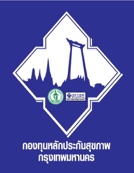 (สำหรับสำนักงานกองทุนหลักประกันสุขภาพกรุงเทพมหานครหรือสำนักงานกองทุนสาขา)เลขที่ใบขอเบิกเงิน ..........................................                                                         วันที่จัดทำ ..........................................เรียน  หัวหน้าหน่วยการคลังกองทุน สำนักงานกองทุนหลักประกันสุขภาพกรุงเทพมหานคร/สำนักงานกองทุนสาขา..........ตามที่คณะกรรมการกองทุนหลักประกันสุขภาพกรุงเทพมหานคร/คณะอนุกรรมการกองทุนหลักประกันสุขภาพเขต........../คณะอนุกรรมการสนับสนุนการจัดบริการดูแลระยะยาวสำหรับผู้สูงอายุที่มีภาวะพึ่งพิงกรุงเทพมหานคร        ได้อนุมัติแผนงาน/โครงการ/กิจกรรม (ระบุชื่อแผนงานหรือโครงการหรือกิจกรรม)........................................................................................................................................................................................................................................................................รหัสแผนงานหรือโครงการหรือกิจกรรม............................................................................................................................ให้แก่ (ระบุชื่อผู้เสนอแผนงานหรือโครงการหรือกิจกรรม)..........................................................................................................................................................................................................................................................................................จำนวนเงิน ............................................................................... บาท (...............................................................................................)โดยกำหนดจ่ายเงินงวดเดียว/จ่ายเป็นงวด จำนวน......................งวด นั้นในการนี้ (ระบุชื่อผู้เสนอแผนงานหรือโครงการหรือกิจกรรม)...........................................................................................................................................................................................................................................................มีความประสงค์จะขอรับเงิน งวดที่.................................. จำนวนเงิน ............................................................................... บาท (...............................................................................................) เพื่อนำไปดำเนินการตามแผนงานหรือโครงการหรือกิจกรรมดังกล่าว ดังนั้น สำนักงานกองทุนหลักประกันสุขภาพกรุงเทพมหานคร/สำนักงานกองทุนสาขา......................... จึงขอเบิกเงินจำนวนดังกล่าวให้แก่ผู้เสนอแผนงานหรือโครงการหรือกิจกรรม เพื่อนำเข้าบัญชีเงินฝากธนาคารของผู้เสนอแผนงานหรือโครงการหรือกิจกรรม พร้อมนี้ ได้แนบเอกสารประกอบการขอเบิกเงิน จำนวน ...................... ฉบับ มาด้วยแล้ว ทั้งนี้ ในการรับเงิน ผู้เสนอแผนงานหรือโครงการหรือกิจกรรมได้กำหนดให้ (ระบุชื่อ)............................................................................................................................................................................................................................ เป็นผู้รับเงิน(ลงชื่อ)................................................................ผู้ขอเบิกเงิน(.............................................................)หัวหน้าสำนักงานกองทุนหลักประกันสุขภาพกรุงเทพมหานคร/หัวหน้าสำนักงานกองทุนสาขา..........หัวหน้าสำนักงานกองทุนหลักประกันสุขภาพกรุงเทพมหานคร/หัวหน้าสำนักงานกองทุนสาขา..........หัวหน้าสำนักงานกองทุนหลักประกันสุขภาพกรุงเทพมหานคร/หัวหน้าสำนักงานกองทุนสาขา..........